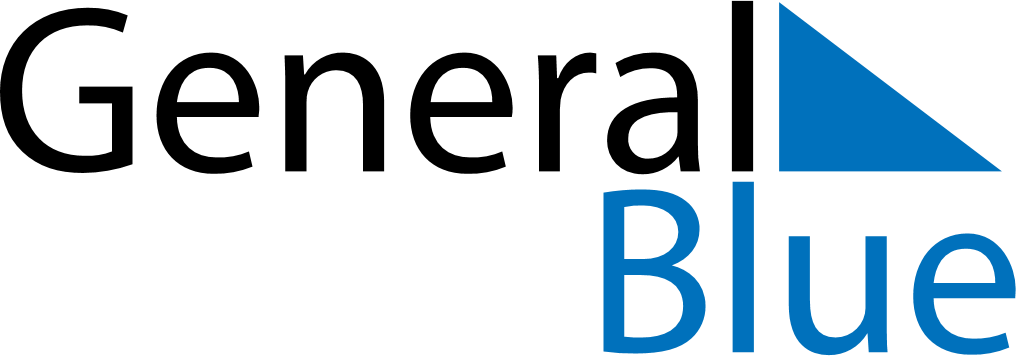 June 2024June 2024June 2024June 2024June 2024June 2024June 2024Dibrugarh, Assam, IndiaDibrugarh, Assam, IndiaDibrugarh, Assam, IndiaDibrugarh, Assam, IndiaDibrugarh, Assam, IndiaDibrugarh, Assam, IndiaDibrugarh, Assam, IndiaSundayMondayMondayTuesdayWednesdayThursdayFridaySaturday1Sunrise: 4:15 AMSunset: 6:01 PMDaylight: 13 hours and 45 minutes.23345678Sunrise: 4:15 AMSunset: 6:01 PMDaylight: 13 hours and 46 minutes.Sunrise: 4:14 AMSunset: 6:02 PMDaylight: 13 hours and 47 minutes.Sunrise: 4:14 AMSunset: 6:02 PMDaylight: 13 hours and 47 minutes.Sunrise: 4:14 AMSunset: 6:02 PMDaylight: 13 hours and 47 minutes.Sunrise: 4:14 AMSunset: 6:03 PMDaylight: 13 hours and 48 minutes.Sunrise: 4:14 AMSunset: 6:03 PMDaylight: 13 hours and 48 minutes.Sunrise: 4:14 AMSunset: 6:03 PMDaylight: 13 hours and 49 minutes.Sunrise: 4:14 AMSunset: 6:04 PMDaylight: 13 hours and 49 minutes.910101112131415Sunrise: 4:14 AMSunset: 6:04 PMDaylight: 13 hours and 50 minutes.Sunrise: 4:14 AMSunset: 6:05 PMDaylight: 13 hours and 50 minutes.Sunrise: 4:14 AMSunset: 6:05 PMDaylight: 13 hours and 50 minutes.Sunrise: 4:14 AMSunset: 6:05 PMDaylight: 13 hours and 50 minutes.Sunrise: 4:14 AMSunset: 6:05 PMDaylight: 13 hours and 51 minutes.Sunrise: 4:14 AMSunset: 6:06 PMDaylight: 13 hours and 51 minutes.Sunrise: 4:14 AMSunset: 6:06 PMDaylight: 13 hours and 51 minutes.Sunrise: 4:14 AMSunset: 6:06 PMDaylight: 13 hours and 52 minutes.1617171819202122Sunrise: 4:14 AMSunset: 6:07 PMDaylight: 13 hours and 52 minutes.Sunrise: 4:15 AMSunset: 6:07 PMDaylight: 13 hours and 52 minutes.Sunrise: 4:15 AMSunset: 6:07 PMDaylight: 13 hours and 52 minutes.Sunrise: 4:15 AMSunset: 6:07 PMDaylight: 13 hours and 52 minutes.Sunrise: 4:15 AMSunset: 6:08 PMDaylight: 13 hours and 52 minutes.Sunrise: 4:15 AMSunset: 6:08 PMDaylight: 13 hours and 52 minutes.Sunrise: 4:15 AMSunset: 6:08 PMDaylight: 13 hours and 52 minutes.Sunrise: 4:16 AMSunset: 6:08 PMDaylight: 13 hours and 52 minutes.2324242526272829Sunrise: 4:16 AMSunset: 6:08 PMDaylight: 13 hours and 52 minutes.Sunrise: 4:16 AMSunset: 6:09 PMDaylight: 13 hours and 52 minutes.Sunrise: 4:16 AMSunset: 6:09 PMDaylight: 13 hours and 52 minutes.Sunrise: 4:16 AMSunset: 6:09 PMDaylight: 13 hours and 52 minutes.Sunrise: 4:17 AMSunset: 6:09 PMDaylight: 13 hours and 52 minutes.Sunrise: 4:17 AMSunset: 6:09 PMDaylight: 13 hours and 52 minutes.Sunrise: 4:17 AMSunset: 6:09 PMDaylight: 13 hours and 51 minutes.Sunrise: 4:18 AMSunset: 6:09 PMDaylight: 13 hours and 51 minutes.30Sunrise: 4:18 AMSunset: 6:09 PMDaylight: 13 hours and 51 minutes.